Walt Morey Middle School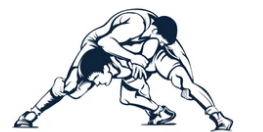 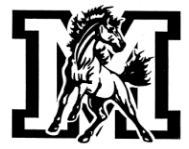   Wrestling Schedule 2024Bracketing starts at 5:30Wrestling starts at 6:00Coaches: 	Head Coach – Curtis Cosby		      	Assistant – Hattie Dedrick*Buses will provide transportation to and from away sitesCentennial High School  Centennial Middle School	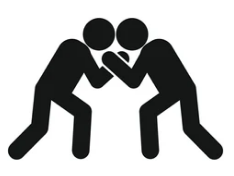 3505 SE 182nd Ave                   17650 SE Brooklyn St.		Gresham, OR 97030           Portland, OR 97236			Gordon Russell Middle School Reynolds High School		3625 SE Powell Valley Rd 	  1698 SW Cherry Park Road		Gresham, OR 97080	 	   Troutdale, OR 97060   				Reynolds Middle School              1200 NE 201st Ave 	              Fairview, OR 97024                                                                                                      DateOpponentSiteBusTuesday, Feb. 6th Oliver, Gordon Russell, Reynolds, LeeCentennial MS5:00 Tuesday, Feb. 13thCentennial, Alice Ott, Reynolds, LeeGordon Russell5:00Tuesday, Feb. 20thOliver, Alice Ott, Reynolds, LeeWalt MoreyTuesday, Feb. 27th Floyd Light, Gordon Russell, Reynolds, LeeReynolds High School5:00Tuesday, Mar. 3rd  Gordon Russell, Oliver, Centennial, Reynolds, LeeReynolds Middle School5:00Friday, Mar. 8th Tournament (All Schools)Centennial High School5:00